NOMINATION DETAILS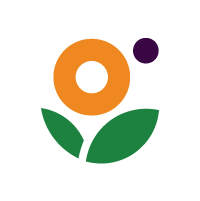 Marigold Making a Difference Award 2020 ApplicationNominator Contact InformationMarigold Making a Difference Award 2020 ApplicationName:Marigold Making a Difference Award 2020 ApplicationPhone:Marigold Making a Difference Award 2020 ApplicationEmail:Marigold Making a Difference Award 2020 ApplicationLibrary being nominated:Title of initiative, program, service, or project:Award category: COMMUNITY BENEFIT           INNOVATION           EXCELLENCE IN SERVICE           EXCELLENCE IN ADVOCACYDescription of initiative, program, service, or project:Describe the benefit to patrons, community, or region:Use this space if you have a story or quote(s) from participants to go with your application:If you need more space, please attach a second document. 2 page maximum.List your attachments/samples/photographs if necessary:Signature of Library Board Chair:Date:Email completed applications to kristine@marigold.ab.ca, kim@marigold.ab.ca, or caleigh@marigold.ab.caor send via Marigold van deliveryEmail completed applications to kristine@marigold.ab.ca, kim@marigold.ab.ca, or caleigh@marigold.ab.caor send via Marigold van deliveryEmail completed applications to kristine@marigold.ab.ca, kim@marigold.ab.ca, or caleigh@marigold.ab.caor send via Marigold van deliveryNOMINATION APPLICATION DEADLINE: February 14, 2020NOMINATION APPLICATION DEADLINE: February 14, 2020NOMINATION APPLICATION DEADLINE: February 14, 2020